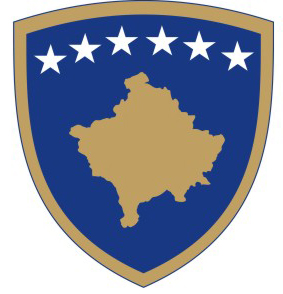 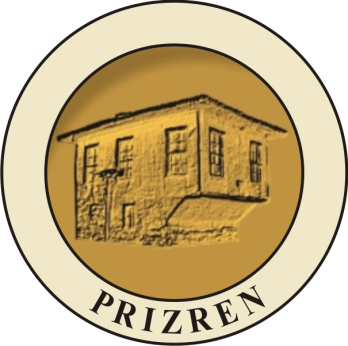    Republika e Kosovës	                                           Kuvendi Komunal Prizren    Republika Kosova	                                                                  Skupstina  Opstina Prizren    Republic of Kosova                                                                Municipal Assembly PrizrenKORNIZA  AFATMESME  BUXHETORE  KOMUNALE  2025 - 2027      Korniza afatmesme buxhetore komunale e Prizrenit, është pjesë përbërëse e Kornizës afatmesme të shpenzimeve (KASH) të Kosovës, është e përpiluar në përputhje me procedurat buxhetore 2025-2027, të dhëna nga MFPT (Ministria e Financave Punës dhe Transfereve) përmes Qarkores buxhetore 2025/01 për Komunat si dhe financimi nga grandet ndërqeveritare dhe kufijtë fillestar të buxhetit komunal për vitin 2025 dhe parashikimet për 2026-2027. Ky dokument i ka kushtuar rendesite te veqante alokimit te buxhetit nga aspekti i barazise gjinore. Korniza afatmesme buxhetore ( KAB ) komunale paraqet një mjet të procesit për zhvillimin e buxhetit që bënë ndërlidhjen e resurseve në dispozicion me prioritetet e komunës, duke u bazuar në qëndrueshmërinë e programeve komunale gjatë periudhës së ardhshme tri vjeçare. Me Kornizën Afatmesme Buxhetore – Komunale, do ti paraqesim shpjegimet e politikave dhe prioriteteve duke u bazuar ne komponentine barazise gjinore duke marre per baze nevojat e grave dhe burave gjate planifikinit nga aspektet e punesimit, perfituesve te bursave , participimin ne vendimarrje ne projekte te ndryshme, kultura, subvencionet, pjesemarrje ne degjime publike etj. të tanishme dhe afatmesme të Komunës së Prizrenit, si dhe projeksionet lidhur me mënyrën me të cilën buxheti i Komunës do të  përmbush dhe përkrah projektet me prioritet, duke promovuar rritjen e mireqenies sociale dhe familjare me fokus te veqante ne grupet ne nevoje dhe barazine gjinore që do të përcaktohen sipas buxhetit për vitet 2025– 2027 gjithnjë duke u bazuar në :Ligjin për Financat e Pushtetit Lokal Ligjin për Menaxhimin e Financave Publike dhe PërgjegjësitLigjin për Vetëqeverisjen Lokale dhe Ligjin për Kufijtë Administrativ KomunalI. Hyrje 	Korniza Afatmesme Buxhetore, KAB, që po prezantojmë është një dokument i cili miratohet në parim çdo vit nga Asambleja Komunale. Ky material siguron një analizë të hollësishme të shpenzimeve publike duke marrë për bazë nevojat grave dhe burrave dhe përcakton parametrat dhe prioritetet kryesore për zhvillimin e vazhdueshëm të buxhetit vjetor komunal. Gjithashtu, KAB, siguron mekanizmat e nevojshëm për arritjen objektivat prioritare, të identifikuara në dokumentet strategjike të komunës, përmes integrimit sa më të mirë në procesin buxhetor.Kuadri Ligjor:Hartimi i Kornizës Afatmesme Buxhetore përbën një detyrim për institucionet buxhetore komunale të kërkuar nga Qarkoret Buxhetore Komunale 2024-2026 të lëshuara nga Ministria e Financave ne pajtim me Ligjin per Menaxhimin e Financave Publike dhe Përgjegjësitë (LMFPP). Ky dokument do të jetë baza për përcaktimin e sektorëve prioritar të zhvillimit dhe identifikimin e prioriteteve të shpërndarjes së burimeve komunale për periudhën 2025-2027. Janë katër faza të përmbledhura për zhvillimin e KAB Komunale dhe afatet kohore, si në figurën e mëposhtme:Korniza makroekonomike e Komunës është sipas Qarkores nr.  2025/01 për KomunaKorniza Afatmesme Makroekonomike e Komunës sonë është në përputhje me Kornizën Afatmesme Makroekonomike të Kosovës dhe dokumenteve që dalin nga Korniza Afatmesme e Shpenzimeve (KASH).	Në përgjithësi mund të thuhet se fondet  nga Grandi Qeveritar dhe Të Hyrat Vetjake Komunale për momentin nuk paraqesin potencial të mjaftueshëm financiar për zhvillimin e komunës, me që nga të hyrat e përgjithshme  nuk janë mjaftueshme duke u bazuar në kërkesat sipas Drejtorive të Komunës sonë.BUXHETI  NGA  GRANTI  DHE  TE  HYRAT  VETJAKE  PER VITIN   2025-2027 SIPAS QARKORES  BUXHETORE NR. 2025 /01       BUXHETI KOMUNAL PËR VITIN 2025 – SIPAS KATEGORIVEVLERËSIMET SIPAS PROGRAMEVE BUXHETORE 2024-2026Parashikimi i të hyrave vetjake komunale          Të hyrat komunale të komunës sonë realizohen në bazë të Ligjit mbi Financat e Pushtetit Lokal,  Rregullores mbi Tarifat dhe Ngarkesat Komunale, Rregullores mbi tatimin në Pronë si dhe dispozitave tjera ligjore të cilat përcaktojnë llojet e ndryshme  të hyrave komunale me të cilat komuna ka të drejtë të caktoj dhe inkasoj siç janë licencat e bizneseve dhe të hyrat tjera vetjake komunale.	Bazën e të hyrave komunale e përbëjnë Tatimi në pronë, të cilat të hyra duhet shpenzuar dhe ekskluzivisht dedikohen në sferën e projekteve dhe  investimeve kapitale në infrastrukturën rrugore, ujësjellës, kanalizim dhe investime tjera që ju kthehen qytetarëve (tatim paguesve) në investime dhe ngritjen e infrastrukturës komunale.Të Hyrat e Komunës përbëhen nga:Tatimi në pronëBurimi i tatimit në tokëTaksat për ushtrim te veprimtarisë afaristeTaksat për lejen për shërbime profesionaleTaksa për automjete motorikeTaksa administrative komunaleTaksa për leje ndërtimiTaksa për certifikataTaksa për menaxhimin e mbeturinaveQiraja nga objektetBashkë-pagesat në arsimBashkë-pagesat në shëndetësiRenta e tokësTë hyra tjeraLIMITET FILLESTARE SIPAS QARKORES BUXHETORE Nr.2025 /01 NGA MEF-i:           Nga përmbledhja e shpenzimeve  për KK- Prizren shihet se për vitin  2025 janë planifikuar shpenzime prej 70.982.477 euro, sipas qarkores së parë  2025/ 01 nga MEF-i.KATEGORIA VITI - 2025PAGAT28,281,974MALLRAT DHE SHERBIMET14,243,976SHPENZIMET KOMUNALE 1,055,299SUBVENCIONET4,032,035INVESTIMET KAPITALE23,369,193Gjithsej70,982,477ProgrametProgrametPlanifikimi  2024Planifikimi  2025Parashikimi  2026Parashikimi  2027Zyra e KryetaritZyra e Kryetarit           4,279,274            4,279,274             4,484,902              4,691,689 Zyra e Kuvendit KomunalZyra e Kuvendit Komunal               450,000                450,000                 450,000                  450,000 AuditoriAuditori           43,174.00            43,174.00            43,325.00             43,464.00 Administrata dhe personeliAdministrata dhe personeli  2,539,395.00   2,539,395.00      3,074,571.00     3,297,582.00 InspektimetInspektimet          416,117.00           416,117.00          395,351.00          398,850.00 Buxheti dhe financatBuxheti dhe financat       892,676.00        892,676.00       1,108,250.00        1,159,251.00 Shërbimet publikeShërbimet publike 17,212,589.00  17,212,589.00    17,504,106.00  20,287,397.00 ZjarrefiksitZjarrefiksit   1,007,340.00    1,007,340.00       1,021,682.00          836,875.00 Zyra komunale për komunitete dhe kthimZyra komunale për komunitete dhe kthim        104,072.00         104,072.00          106,982.00           108,654.00 Bujqësia, Pylltaria dhe Zhvill. RuralBujqësia, Pylltaria dhe Zhvill. Rural       885,544.00        885,544.00         806,260.00          680,580.00 Zhvillimi ekonomikZhvillimi ekonomik         661,142.00          661,142.00         642,890.00           844,150.00 Planifikimi urban dhe mjedisiPlanifikimi urban dhe mjedisi         815,712.00          815,712.00         837,989.00          849,998.00 Shëndetësia dhe mirëqenia sociale[1]Shëndetësia dhe mirëqenia sociale[1]  8,249,025.00   8,249,025.00     8,647,965.00      8,417,965.00 Administrata e shendetsiseAdministrata e shendetsise          42,580.00           42,580.00            44,820.00             49,890.00 Sherbimet socialeSherbimet sociale   1,690,620.00    1,690,620.00     2,066,400.00      1,496,980.00 Sherbimet rezidencialeSherbimet rezidenciale       404,000.00        630.000 615.000615.000Kultura, rinia dhe sportetKultura, rinia dhe sportet   2,421,939.00    2,421,939.00      2,780,125.00     2,343,597.00 Teatri profesionelTeatri profesionel       340,875.00 275.065         290.194           306.155 Arsimi dhe shkenca(sh.fill.dhe te mesme)Arsimi dhe shkenca(sh.fill.dhe te mesme) 19,712,552.00  19,712,552.00   20,142,565.00    21,302,231.00 Administrata e ArsimitAdministrata e Arsimit    3,106,182.00     3,106,182.00     3,745,008.00      3,920,154.00 Kadastër gjeodezi dhe pronëKadastër gjeodezi dhe pronë        179,689.00         179,689.00           194,130.00          208,240.00 TOTALITOTALI57,491,94465,454,49768,859,33372,353,647    PARASHIKIMI I TE HYRAVE VETANAKE SIPAS VITEVE 2025-2027    PARASHIKIMI I TE HYRAVE VETANAKE SIPAS VITEVE 2025-2027    PARASHIKIMI I TE HYRAVE VETANAKE SIPAS VITEVE 2025-2027    PARASHIKIMI I TE HYRAVE VETANAKE SIPAS VITEVE 2025-2027PërshkrimiPlanifikimi 2024  Vlerësimi 2025Vlerësimi    2026Vlerësimi 2027b efgTË HYRAT KOMUNALE TOTALE10,193,29410,600,77711,365,86712,148,905TË HYRAT VETANAKE10,193,29410,600,77711,365,86712,148,905Tatimi në pronë dhe toke3,620,0003,094,0233,395,3613,641,525.00Burimi I tatimit ne tokë739,305864,6841,046,268.00Taksat komunale 5,073,2945,207,4495,475,8225,741,112Licencat dhe lejet (taxat e bizneseve)420,000420,000450,000480,000Certifikatat dhe dokumentet zyrtare560,000580,000590,000620,000.00Taksat e pajisjeve motorike520,000540,000590,000620,000.00Lejet për ndërtesa1,600,0001,670,0001,705,9671,908,000.00Taksa nga menagjimi I mbeturinave1,773,2941,797,4491,789,8551,733,112.00Taksat tjera komunale200,000200,000350,000380,000.00Ngarkesat komunale1,150,0001,180,0001,220,0001,270,000Ngarkesat regullatore Të hyrat nga qiraja450,000480,000520,000570,000.00Bashkë-pagesat për arsim470,000470,000470,000470,000.00Bashkë-pagesat për shëndetësi 230,000230,000230,000230,000.00Ngarkesat tjera komunale (gjobat)Të hyrat tjera350,000380,000410,000450,000.00Shitja e aseteveGrantet dhe donacionet00VendoreTë huajaTRANSFERET QEVERITARE00Granti i përgjithshëm 00Granti specifik për arsim00Granti specifik për shëndetësi 00Grantet dhe transferet tjera 00PLANIFIKIMI I SHPENZIMEVE SIPAS PROGRAMEVE DHE KATEGORIVE EKONOMIKE PËR VITIN 2025PLANIFIKIMI I SHPENZIMEVE SIPAS PROGRAMEVE DHE KATEGORIVE EKONOMIKE PËR VITIN 2025PLANIFIKIMI I SHPENZIMEVE SIPAS PROGRAMEVE DHE KATEGORIVE EKONOMIKE PËR VITIN 2025PLANIFIKIMI I SHPENZIMEVE SIPAS PROGRAMEVE DHE KATEGORIVE EKONOMIKE PËR VITIN 2025PLANIFIKIMI I SHPENZIMEVE SIPAS PROGRAMEVE DHE KATEGORIVE EKONOMIKE PËR VITIN 2025PLANIFIKIMI I SHPENZIMEVE SIPAS PROGRAMEVE DHE KATEGORIVE EKONOMIKE PËR VITIN 2025PLANIFIKIMI I SHPENZIMEVE SIPAS PROGRAMEVE DHE KATEGORIVE EKONOMIKE PËR VITIN 2025PLANIFIKIMI I SHPENZIMEVE SIPAS PROGRAMEVE DHE KATEGORIVE EKONOMIKE PËR VITIN 2025PLANIFIKIMI I SHPENZIMEVE SIPAS PROGRAMEVE DHE KATEGORIVE EKONOMIKE PËR VITIN 2025PLANIFIKIMI I SHPENZIMEVE SIPAS PROGRAMEVE DHE KATEGORIVE EKONOMIKE PËR VITIN 2025PLANIFIKIMI I SHPENZIMEVE SIPAS PROGRAMEVE DHE KATEGORIVE EKONOMIKE PËR VITIN 2025PLANIFIKIMI I SHPENZIMEVE SIPAS PROGRAMEVE DHE KATEGORIVE EKONOMIKE PËR VITIN 2025KK PRIZREN (ADMINISTRATA E PERGJITHËSHME)KK PRIZREN (ADMINISTRATA E PERGJITHËSHME)Stafi 2025Pagat &MeditjetMallrat dhe sherbimetSherbimet KomunaleSubvencione &transfereInvestime KapitaleTotali1Zyra e Kryetarit Zyra e Kryetarit Zyra e Kryetarit granti34452,1980452,198te hyrathyrat3,970,2503,970,2502 Asambleja Komunalegranti381,560381,560te hyrathyrat03Administrata dhe PersoneliAdministrata dhe PersoneliAdministrata dhe Personeligranti81596,1541,000,00068,896190,0001,855,050te hyrathyrat221,8280190,000411,8284InspeksioniInspeksioniInspeksionigranti23224,48950,000274,489te hyrathyrat30,00030,0005Buxhet dhe financa (granti)Buxhet dhe financa (granti)Buxhet dhe financa (granti)granti41367,520450,000350,0001,167,520te hyrathyrat100,000105,000205,0006aSherbimet PublikeSherbimet Publikegranti19184,0105,000,000250,00012,146,36717,580,377te hyrathyrat578,289250,0002,965,4103,793,6996bEmergjencaEmergjencagranti63548,95030,000400,000978,950te hyrathyrat20,00050,00070,0007Zyra e KomuniteteveZyra e KomuniteteveZyra e Komunitetevegranti754,07250,000104,072te hyrathyrat08Bujqësi, Pylltari dhe Zhvillim RuralBujqësi, Pylltari dhe Zhvillim RuralBujqësi, Pylltari dhe Zhvillim Ruralgranti6142,144243,400410,000795,544te hyrathyrat140,000140,0009Zhvillim Ekonomik Zhvillim Ekonomik Zhvillim Ekonomik granti436,98080,0000340,028457,008te hyrathyrat170,000170,00010Kadastër dhe Gjeodezi Kadastër dhe Gjeodezi Kadastër dhe Gjeodezi granti19163,34622,0000185,346te hyrathyrat011Planifikimi Urban dhe MjedisPlanifikimi Urban dhe MjedisPlanifikimi Urban dhe Mjedisgranti14133,325580,0000713,325te hyrathyrat20,00020,00013Kulturë, Rini dhe SportKulturë, Rini dhe SportKulturë, Rini dhe Sportgranti22212,3701,000,0001,193,0002,405,370te hyrathyrat20,00020,00014TeatriTeatrigranti21213,28061,785275,065hyrat015Sherbimet Sociale Sherbimet Sociale granti28255,620600,00050,000905,620te hyrathyrat200,00050,000250,00016Sherbimet rezidencialeSherbimet rezidencialegranti24200,000150,00020,000421,489791,489te hyrathyrat128,511128,511Administrata Shend.granti563,768063,768te hyrathyrat0Administrata e Arsimitgranti16156,000693,7541,886,8272,736,581te hyrathyrat200,000620,000820,000GRANTI I PERGJITHESHEMGRANTI I PERGJITHESHEM   427      4,385,786      9,949,154    338,896       61,785   17,387,711    32,123,332 TE HYRATTE HYRAT01,390,117250,0003,970,2504,290,41010,029,288    427         4,385,786      11,339,271      588,896    4,032,035      21,678,121       42,152,620 17Kujdesi primar shendetsorKujdesi primar shendetsorKujdesi primar shendetsor5164,989,3502,015,529206,40001,500,0008,711,27917AShërbimet e kujdesit primar shendetsor (GRANTI I SHENDETSISE )Shërbimet e kujdesit primar shendetsor (GRANTI I SHENDETSISE )granti5164,799,3501,975,529206,40001,500,0008,481,279TE HYRAT E SHENDETSISETE HYRAT E SHENDETSISEhyrat190,00040,000230,00018 Arsim dhe shkencë Arsim dhe shkencë Arsim dhe shkencë2,30918,906,838889,176260,0030191,07220,247,08918AArsimi fillorArsimi fillorgranti187514,838,141489,176147,368191,07215,665,75718BArsimi I mesem Arsimi I mesem granti3803,618,69762,1353,680,832Arsimi parafillor  /Qerdhja e femijeve/Arsimi parafillor  /Qerdhja e femijeve/54380,00050,500430,500Asistent per femije me nevoja te vecanta spec,IT;keshilltarAsistent per femije me nevoja te vecanta spec,IT;keshilltar0pensionimet sipas ligjit; pagat jubilarepensionimet sipas ligjit; pagat jubilaregranti0Push.e lindjesPush.e lindjesgranti0GRANTI PER ARSIMGRANTI PER ARSIMgranti2,30918,836,838489,176260,0030191,07219,777,089TE HYRAT E ARSIMITTE HYRAT E ARSIMIThyrat70,000400,000470,000GJITHSEJ GRANTI GJITHSEJ GRANTI 3,25228,021,97412,413,859805,29961,78519,078,78360,381,700GJITHSEJ TE HYRATGJITHSEJ TE HYRAT260,0001,830,117250,0003,970,2504,290,41010,600,777TOTALI   2024TOTALI   2024TOTALI   20243,25228,281,97414,243,9761,055,2994,032,03523,369,19370,982,477Buxheti sipas Qarkores 2025/01Buxheti sipas Qarkores 2025/01Buxheti sipas Qarkores 2025/0170,982,477